October 2023	    U.S.W. 11-75 Monthly Newsletter         Volume   10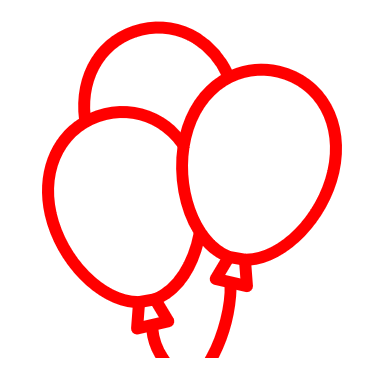 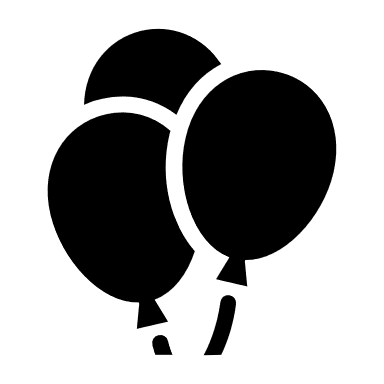 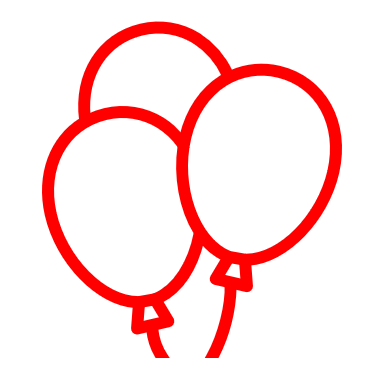 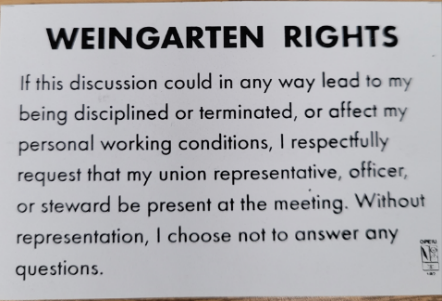 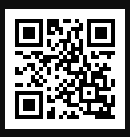 1285 Minnehaha Avenue E. St. Paul, MN. 55106 (651) 774-5943  Local 11-75 (uswlocals.org)  :  District 11 | United Steelworkers (usw.org)News-Splash_______________________________________________________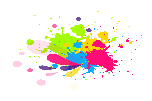 Please monitor your Paystub “Overtime”. Make sure all hours are @ 1.5x pay.VA has extended the deadline to submit a claim for the PACT Act. Powerpoint Presentation (va.gov).What are the illnesses covered by PACT Act? (veteranlife.com).The PACT Act and your VA benefits (Veterans Affairs).USW 11-75 has attended the last two Women of Steel WOS events:              April 2023 in Cloquet, MN and August 2023 in Billings, MT.Accessing the Company network via a non-Company device.  Packet now circulated.Rapid Response is the Steelworkers’ nonpartisan grassroots education, communication and action program about pending legislation concerning labor and work-related issues.  Hand-outs available or visit www.uswrr.org.Notify your Supervisor when you are leaving your designated building.USW@Work is the publication with A Powerful Voice for Workers.For more information, please view the Publications Tab @ www.usw.org.Sonim phone connectivity or uniform quality problems?  Please contact Brenda Carlson @ 651-746-4347 or bscarlson@mmm.comHot Glove rotation is drawing near, email will be sent with full details.Thank You to all who attended (many SOAR retirees) the Boat Cruise Fun!Proud Supporters of: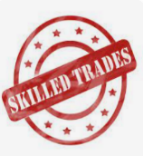 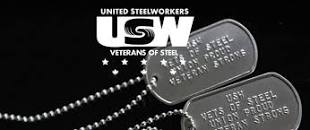 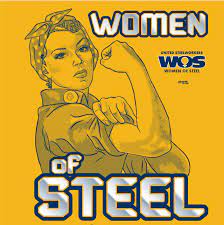 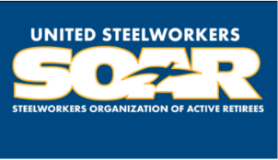 